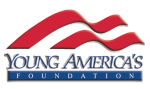 Young America’s Foundation’s Freedom Conference- Raleigh, NCFebruary 8 to 9, 2018When should I arrive?  You should arrive on Friday afternoon, February 8, for check-in between 3:00 p.m. and 5:00 p.m. The networking reception starts at 6:00 p.m.What time does the conference end?  The conference ends at 5:00 p.m. on Saturday, February 9. You will check out of your room on Saturday morning and place your luggage in a secure luggage storage room for retrieval at the conclusion of the conference. For those traveling long distances, we have arranged a block of guest rooms you may reserve at your own expense HERE. For additional questions regarding an extra night, please check here.  Where can I find the agenda? The agenda will be emailed to you a day or two just before the conference. You will also be provided with a copy in your student materials at check in. What does the conference fee include? The $45 conference fee includes Friday night lodging at the Raleigh Marriott City Center in downtown Raleigh, conference tuition, conference materials, dinner on Friday, and breakfast and lunch on Saturday. For those traveling long distances, we have arranged a block of guest rooms you may reserve at your own expense HERE. For additional questions regarding an extra night, please check here.  Is travel assistance available?While travel assistance is never guaranteed, Young America’s Foundation will gladly consider all completed requests. Travel assistance may be available on a case-by-case basis for those with financial need. If you have financial need, please email a brief essay (no more than a page) to travel@yaf.org that includes:Language regarding your financial need What you hope to gain by attending the conferenceYour travel plansThe expected amount of your travel plans and the amount you are requesting. (For example, Expected travel costs from IAD to SBA $500. I am requesting $200 in assistance.) We will not consider any incomplete requests. Travel assistance may not be used for extending your hotel stay, luggage or seat fees, or ground transportation (such as Uber to the airport).For those traveling long distances, you may wish to extend your stay. We have arranged a block of guest rooms you may reserve at your own expense HERE. For additional questions regarding an extra night, please check here.  Is tuition assistance available?Tuition assistance may be available on a case-by-case basis for those with financial need.  If you have financial need, please email a brief essay (no more than a page) to Jolie Ballantyne at jballantyne@yaf.org with language regarding your financial need and what you hope to gain by attending the conference.  We cannot consider your request until we receive this essay. How do I access my photos after the event? We will post photos to our Facebook page after we sort through the thousands of images. Please be patient. What are the activities during the conference? The event opens with a reception on Friday night, followed by a dinner banquet.   Saturday morning features breakfast and speaker sessions and Saturday afternoon features speaker sessions following lunch.Will I have free time during the conference? No, because the event is only a day long. If you wish to tour the area, make your own plans to arrive on Thursday night or stay through Saturday night and Sunday.   Young America’s Foundation only covers your hotel room on Friday night. For those wishing to extend their stay, we have arranged for a block of guest rooms you may reserve at your own expense HERE. For additional questions regarding an extra night, please check here.  What are the hotel arrangements on Friday night?You will be rooming with one person of the same sex.  Please request your roommate on your application, but realize that we cannot guarantee your requested roommates.  We will do our best to accommodate your preferences.  If you want to make your own arrangements for your own room, you need to notify Young America’s Foundation by 5:00 p.m. EST on Friday, January 27, or you will be liable for any costs associated with the room you do not use. Can I get my own room at the Raleigh Marriott City Center?  Yes, you may pay for your own room and make a reservation directly by calling (919) 833-1120. You MUST notify Jolie Ballantyne at jballantyne@yaf.org that you are making your own arrangements/wish not to be on the group rooming list or you will be charged for the unused room. Additionally, if you are coming in early or wishing to stay an extra night, you can use this link here to get YAF’s group rate. You do not need to tell us if you are staying an extra night, but you do need to let us know if you do not need YAF to book your room Friday night. How many students are expected at this conference? More than 200 students are expected to attend the conference from around the East Coast and across the country. Young America’s Foundation supporters will also be invited to participate in some of the sessions along with students.Are high school students allowed to attend? Yes, a limited number of outstanding high school students will be admitted to attend the conference, but you must have your parents’ consent and they must sign a liability waiver. Parents are notified that there will likely be a college-like atmosphere at the event. High school students must be in their assigned room by 10:00 p.m., and room checks will be conducted. In the event that the students are not in their rooms, their parents will be called, and the students will be subject to removal from the conference.What is the atmosphere like at the conference? The atmosphere of this conference is similar to a normal college or university.   As such, there may be drinking or smoking by those obeying all applicable local and hotel regulations.  Anyone not obeying the law will be prosecuted by local police and subject to removal from the conference at his own expense. If traveling via airplane, to which airport do I fly?  The closest airport is Raleigh-Durham International Airport (RDU). How will I get to and from the airport and the conference? Raleigh-Durham International Airport is about 15 miles (about 30 minutes) from the conference hotel. Estimated Uber fare is $25 each way. Estimated taxi fare is $45 one way.What is the dress code for this conference?  You need to wear business professional dress to the dinner banquet on Friday night and business casual clothing during the Saturday sessions. Denim is not allowed. Ladies should ensure that dresses or skirts are of an appropriate length. What are the terms and conditions of this event?Terms and Conditions:LIMITED SPACE. I understand that I am applying for a limited amount of space at this conference and that my application is subject to confirmation. I will be notified within three weeks of submitting my application whether I have been accepted to the conference. In the event I have not been accepted, my charge will be refunded immediately. FAILURE TO ATTEND. I recognize that my participation in this conference is made possible through the generous financial support of Young America’s Foundation’s supporters nationwide. As such I agree to attend all sessions of the conference. I understand that if I fail to attend all sessions of conference, I will be charged, and I agree to pay, the total cost of my attendance for the conference, which is $2,000.PLEDGE NOT TO DISRUPT. I assert that I am not here under any false pretense. I will not disrupt or undermine the event by my actions.  PROMOTION OF OTHER GROUPS. I understand that Young America’s Foundation has a set procedure in place for outside organizations to attend the event and I am not allowed to promote any other groups or organizations without written permission from Young America’s Foundation.FAILURE TO NOTIFY OF CANCELLATION. I must notify Young America’s Foundation by January 25, 2019 at 5:00 p.m. EST of my inability to attend or I will be charged the supplemental fee of $2,000 since it is too late to give my spot to another student.LATE CANCELLATION. I understand that the conference fee is not refundable if I cancel my participation after January 18, 2019.ROOMMATES. I understand I will be assigned roommates for the conference. I may request preferred roommates of the same sex, but there is a chance I may not be able to room with them.HOTEL RULES/REGULATIONS. I understand I will be assigned roommates for the conference. I may request preferred roommates of the same sex, but there is a chance I may not be able to room with them.WAIVER. Young America’s Foundation uses real photos, videos, and quotes from our students for promotional purposes and to advance its mission. By attending this program, I do hereby grant Young America’s Foundation (“the Foundation”) permission to use, exploit, adapt, modify, reproduce, distribute, publicly perform and display, in any form now known or later developed, my image or visual likeness, my name and/or my voice (“Personal Information”) throughout the world, by incorporating it or them into publications, catalogues, brochures, books, magazines, photo exhibits, motion picture films, videotapes, websites, and/or other media (“Works”) or commercial, informational, educational, advertising, fundraising, or promotional materials relating thereto. I waive any right to inspect or approve any Works that may be created using the Personal Information and waive any claim with respect to the eventual use to which the personal information may be applied.  The Personal Information may be used at the Foundation’s sole discretion. I understand and agree that the Foundation is and shall be the exclusive owner of all right, title, and interest, including copyright, in the Works, and any commercial, informational, educational, advertising, fundraising, or promotional material containing the Personal Information.ADDED TO EMAIL LIST. I understand that my email address will be added to the YAF email list for notification of future events.SOCIAL MEDIA/PRIVATE MESSAGING. I understand that the words, statements, and images that I post on social media or send through private forms of communication may reflect on YAF and the Conservative Movement as a whole. I understand that during the conference, YAF is monitoring participants social media posts, including but not limited to, posts on Facebook, Twitter, and Group Me. I understand that by posting, or sending, inappropriate words, statements, or images (as determined by YAF), I may be removed from the conference, in which case I forfeit my registration fee and I will be liable to pay the remainder of the $2,000 program cost. FAILURE TO ABIDE BY TERMS AND CONDITIONS. I understand that if I fail to abide by these terms I will forfeit my registration fee and liable to pay the remainder of the $2,000 program costs.